Een Trackpad gebruiken op de Mac met VoiceOver 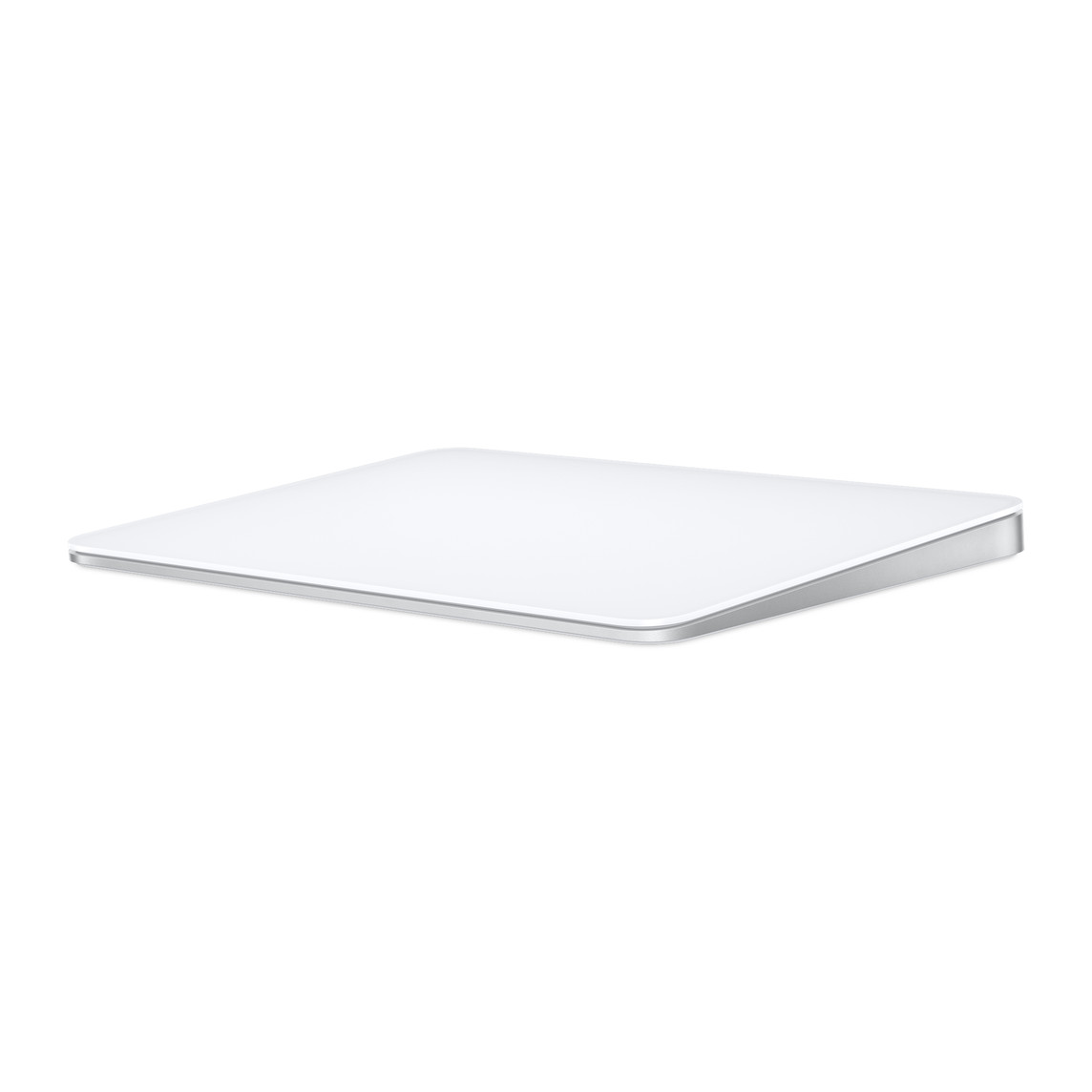 Hans Segers, Koninklijke VisioIn deze handleiding leer je stap voor stap hoe je een Trackpad op je Mac kunt gebruiken als je gebruik maakt van VoiceOver. Een Trackpad kun je gebruiken naast de mogelijkheden die je toetsenbord al biedt. Het geeft je meer keuzemogelijkheden om je Mac te bedienen en aan te passen naar je persoonlijke voorkeur, en kan je behalve gebruikersgemak ook snelheidswinst opleveren.Met een Trackpad kun je VoiceOver commando’s en handelingen, die je bijvoorbeeld al met het toetsenbord gebruikt, met vingerbewegingen uitvoeren. Met deze VoiceOver vingerbewegingen ben je wellicht al bekend als je een iPhone of iPad gebruikt.Behalve de standaard bewegingen leer je ook hoe je Trackpad bewegingen en commando’s zelf kunt aanpassen.Tip: Wil je meer leren met VoiceOver op de Mac, neem dan ook eens een kijkje bij het leerpakket Apple Mac leren van Koninklijke Visio.UitgangspuntenUitgangspunt in alle teksten is dat Snelnavigatie Aan staat, en de Rotor op Navigatie staat, tenzij anders aangegeven.De hier beschreven werkwijze is geschreven voor MacOS Ventura maar zal grotendeels ook in voorgaande versies werken. AandachtspuntWerken Met, wordt in nieuwere macOS versies uitgesproken als In.Stop Werken Met, wordt in nieuwere versies macOS uitgesproken als Onvoldoende.Hoe kan ik een extern Trackpad aansluiten?MacBooks zijn standaard al voorzien van een Trackpad. Heb je een iMac of Mac-mini dan moet je deze apart aanschaffen en aansluiten. De Apple Magic Trackpad 2 is verkrijgbaar in de kleuren wit en zwart.Heb je zo’n extern Trackpad aangeschaft dan moet je deze eerst koppelen met je iMac of Mac-mini om te kunnen gebruiken.Dit koppelen gaat via een bluetooth verbinding:Open Systeeminstellingen.Indien nodig, zet Snelnavigatie Aan met PIJL LINKS+PIJL RECHTS.Indien nodig, zet de Rotor op Navigatie met PIJL OMHOOG+PIJL RECHTS of PIJL LINKS.Open links de tabel met PIJL OMLAAG+PIJL RECHTS (Werken Met).Ga met PIJL RECHTS naar het pictogram Bluetooth in de tabel. Het Bluetooth venster rechts naast de tabel is nu actief.Sluit de tabel met PIJL OMLAAG+PIJL LINKS (Stop Werken Met).Ga met PIJL RECHTS naar het Bluetooth venster.Open het Bluetooth venster met PIJL OMLAAG+PIJL RECHTS (Werken Met).Ga met PIJL RECHTS naar de Bluetooth schakelaar. VoiceOver meldt of de schakelaar Aan of Uit staat. Zet, indien nodig, de schakelaar Aan door het gelijktijdig indrukken van PIJL OMHOOG+PIJL OMLAAG. Koppel het Trackpad zoals in de meegeleverde gebruiksaanwijzing beschreven staat.In de linker tabel kun je bij Bedieningspaneel het Bluetooth pictogram aan de Menubalk toevoegen. Het Bluetooth pictogram is nu snel toegankelijk in het rechterdeel van de Menubalk.Sluit Systeemvoorkeuren met COMMAND+Q.Hoe kan ik een Trackpad instellen op VoiceOver gebruik?Om VoiceOver bewegingen op het Trackpad te kunnen gebruiken, moet dit eerst geactiveerd worden.Indien nodig, zet Snelnavigatie Aan met PIJL LINKS+PIJL RECHTS.Indien nodig, zet de Rotor op Navigatie met PIJL OMHOOG+PIJL RECHTS of PIJL LINKS.Open het VoiceOver Programma met CONTROL+OPTION+F8. VoiceOver meldt: Venster Hulpapparaten categorieën.Open deze tabel met PIJL OMLAAG+PIJL RECHTS (Werken Met).Ga met PIJL RECHTS in de tabel naar Commando’s.Sluit de tabel met PIJL OMLAAG+PIJL LINKS (Stop Werken Met).Ga met PIJL RECHTS naar tabblad Trackpad, indien nodig, activeer.Ga met PIJL RECHTS naar de optie Schakel Trackpad Commando’s In; en activeer met PIJL OMHOOG+PIJL OMLAAG.Sluit Systeemvoorkeuren met COMMAND+Q.OpmerkingJe kan in stap 3 het VoiceOver programma ook openen via Systeeminstellingen, Toegankelijkheid, VoiceOver, Open VoiceOver-hulpprogramma.Ga daarna verder met stap 4.Als alles correct is ingesteld kan je door met duim en wijsvinger te draaien (rotorbeweging) op het Trackpad, de Rotor aanpassen.Welke Trackpad bewegingen zijn er?Eén vinger bewegingTwee vinger bewegingenDrie vinger bewegingenHoe kan ik een Trackpad commando toevoegen?Je kan ook zelf een Trackpad commando toevoegen. Zo’n commando is een combinatie van een commandotoets en een tik- of veegbeweging. De standaard commando’s die je terugvindt onder Geen Speciale Toets; kan je niet aanpassen. Indien nodig, zet Snelnavigatie Aan met PIJL LINKS+PIJL RECHTS.Indien nodig, zet de Rotor op Navigatie met PIJL OMHOOG+PIJL RECHTS of PIJL LINKS.Open het VoiceOver Programma met CONTROL+OPTION+F8.Ga met PIJL RECHTS naar de Tabel.Open de tabel met PIJL OMLAAG+PIJL RECHTS (Werken Met).Ga met PIJL RECHTS naar de optie Commando’s. De optie Commando’s is nu geselecteerd.Sluit de tabel met PIJL OMLAAG+PIJL LINKS (Stop Werken Met).Ga met PIJL RECHTS naar het tabblad Trackpad, indien nodig, activeer.Ga met PIJL RECHTS naar de knop Wijs Commando’s Toe; en activeer.De focus staat nu op de Venstermenu knop Geen Speciale toets.Activeer de Venstermenu knop en maak een keuze uit de COMMAND, OPTION, CONTROL, of SHIFT toets.Ga met PIJL RECHTS naar de tabel Commando’s Trackpad Gebaren.Open de tabel met PIJL OMLAAG+PIJL RECHTS (Werken Met).Ga met PIJL OMLAAG naar het gebaar dat je als Trackpad commando wil toevoegen.Ga met PIJL RECHTS naar Commando Menu Knop; en activeer.Loop met PIJL OMLAAG door de subcategorieën en activeer de gewenste subcategorie. Een lijst wordt geopend.Loop met PIJL OMLAAG door de lijst en activeer de optie die je aan het Trackpad commando wil koppelen.Ga naar de knop Gereed en activeer. Het Trackpad commando wordt toegevoegd.Verlaat de tabel met ESCAPE.Sluit Systeemvoorkeuren met COMMAND+Q.OpmerkingAls je ‘Trackpad instellen op VoiceOver gebruik’ correct hebt ingesteld kan je commando’s zoals PIJL RECHTS, Activeren enz. al uitvoeren op de Trackpad.Hoe kan ik een toegevoegd Trackpad commando verwijderen?Misschien vind je het toegevoegde Trackpad commando toch niet zo handig of wil je er een andere handeling aan koppelen. Je kan dan het Trackpad commando verwijderen.Indien nodig, zet Snelnavigatie Aan met PIJL LINKS+PIJL RECHTS.Indien nodig, zet de Rotor op Navigatie met PIJL OMHOOG+PIJL RECHTS of PIJL LINKS.Open het VoiceOver Programma met CONTROL+OPTION+F8.Open de tabel met PIJL OMLAAG+PIJL RECHTS (Werken Met).Ga in de tabel met PIJL RECHTS naar de optie Commando’s.Sluit de tabel met PIJL OMLAAG+PIJL LINKS (Stop Werken Met).Ga met PIJL RECHTS naar tabblad Trackpad, indien nodig, activeer.Ga met PIJL RECHTS naar de knop Wijs Commando’s Toe; en activeer.De focus staat nu op de Venstermenu knop Geen Speciale toets.Activeer de Venstermenu knop.Ga met PIJL OMLAAG naar de commandotoets waaraan het Trackpad commando gekoppeld is en activeer. Ga met PIJL RECHTS naar de tabel Commando’s Trackpad gebaren.Open de tabel met PIJL OMLAAG+PIJL RECHTS (Werken Met).Ga met PIJL OMLAAG naar het Trackpad gebaar dat je wil verwijderen.Druk PIJL RECHTS, VoiceOver meldt nu het bijbehorend commando. Activeer en ga met PIJL OMLAAG naar de eerste optie in het menu, Hef Toewijzing Van <Commando> Op.Activeer om het Trackpad commando te verwijderen.Ga naar de knop Gereed en Activeer.Verlaat de tabel met ESCAPE.Sluit Systeemvoorkeuren met COMMAND+Q.Gebruikte toetscombinatiesAlgemene toetscombinatiesVoiceOver commando’sSnelnavigatie commando’sHeb je nog vragen?Mail naar kennisportaal@visio.org, of bel 088 585 56 66.Meer artikelen, video’s en podcasts vind je op kennisportaal.visio.orgKoninklijke Visio expertisecentrum voor slechtziende en blinde mensenwww.visio.org ActieVeegbewegingGa naar het volgende onderdeelRechts vegen met 1 vingerGa naar het vorige onderdeelLinks vegen met 1 vingerActiveer het geselecteerde itemDubbel tikken met 1 vingerGa naar vorig onderdeel met rotor instellingOmhoog vegen met 1 vingerGa naar volgend onderdeel met rotor instellingOmlaag vegen met 1 vingerBeschrijf onderdeel in de VoiceOver cursorDriemaal tikken met 1 vingerActieVeegbewegingRotor instellenDraai met duim en wijsvingerOnderbreek of hervat spraak1 tik met twee vingersLees het hele venster vanaf het begin voorTwee vingers omhoog vegenLees pagina vanaf VoiceOver cursorTwee vingers omlaag vegenEscape functieTwee vingers heen en weerStart werken met onderdeelTwee vingers naar rechts vegenStop Werken Met onderdeelTwee vingers naar links vegenMenubalk activerenBovenaan dubbeltikken met 2 vingersDock activerenOnderaan dubbeltikken met 2 vingersNaar Appkiezer (Programmakiezer)Links dubbel tikken met 2 vingersNaar VensterkiezerRechts dubbel tikken met 2 vingersActieVeegbewegingScrol 1 pagina omlaagDrie vingers omhoog vegenScrol 1 pagina omhoogDrie vingers omlaag vegenScrol 1 pagina naar linksDrie vingers naar rechts vegenScrol 1 pagina naar rechtsDrie vingers naar links vegenSpreek paginanummer of locatie scherm uit1 maal tikken met 3 vingersSpraak Aan of Uit (Je zet VoiceOver niet uit!)Dubbeltikken met 3 vingersZet het beeldscherm Aan of UitDriemaal tikken met drie vingersActieSneltoetsSluit programmaCOMMAND+QActieSneltoetsRotor instellen (rechtsom)CONTROL+OPTION+COMMAND+PIJL RECHTSRotor instellen (linksom)CONTROL+OPTION+COMMAND+PIJL LINKSNavigeren door een vensterCONTROL+OPTION+PIJL RECHTS of PIJL LINKSKeuze bevestigenCONTROL+OPTION+SPATIEWerken MetCONTROL+OPTION+SHIFT+PIJL OMLAAGStop Met Werken MetCONTROL+OPTION+SHIFT+PIJL OMHOOGOpen het VoiceOver ProgrammaCONTROL+OPTION+F8ActieSneltoetsSnelnavigatie Aan/UitPIJL LINKS+PIJL RECHTSRotor instellen (rechtsom)PIJL RECHTS+PIJL OMHOOGRotor instellen (linksom)PIJL LINKS+PIJL OMHOOGNavigeren door een vensterPIJL RECHTS of PIJL LINKSKeuze bevestigenPIJL OMHOOG+PIJL OMLAAGWerken MetPIJL RECHTS+PIJL OMLAAGStop Met Werken MetPIJL LINKS+PIJL OMLAAG